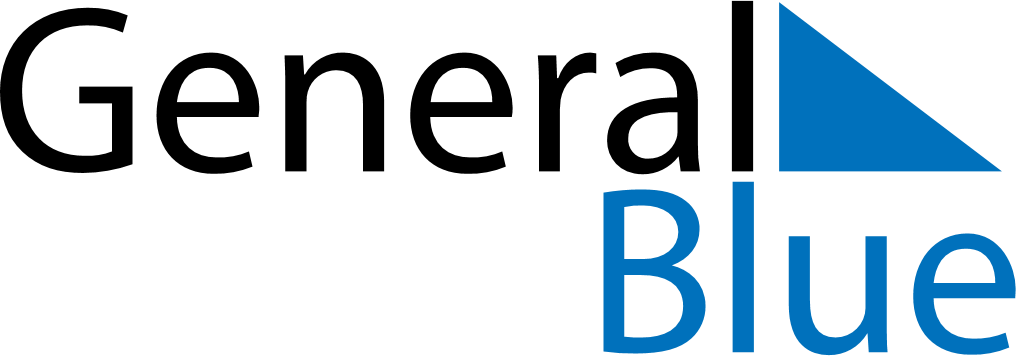 August 2020August 2020August 2020BangladeshBangladeshMondayTuesdayWednesdayThursdayFridaySaturdaySunday12345678910111213141516Krishna JanmashtamiNational Mourning Day1718192021222324252627282930Day of Ashura31